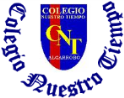   Nuestro Tiempo R.B.D : 14.507-6 Programa de Integración Escolar	Imparcial 	  Psicopedagoga: Javiera Marambio JorqueraObjetivo: Fortalecer áreas del lenguaje. Estudiante: _____________________________________________________________________________Queridos estudiantes, continuamos una semana más desde casa, recuerden hacer sus guías que le envía cada profesor con mucho cariño.Actividad1.- Completa la frase con el verbo que creas que corresponde. 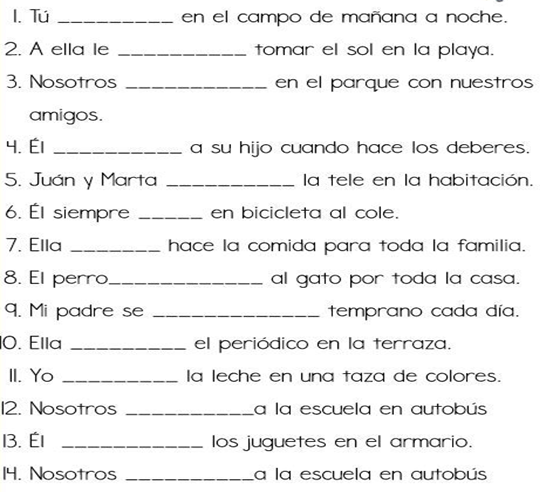 2.- Une con una flecha las parejas de antónimos. 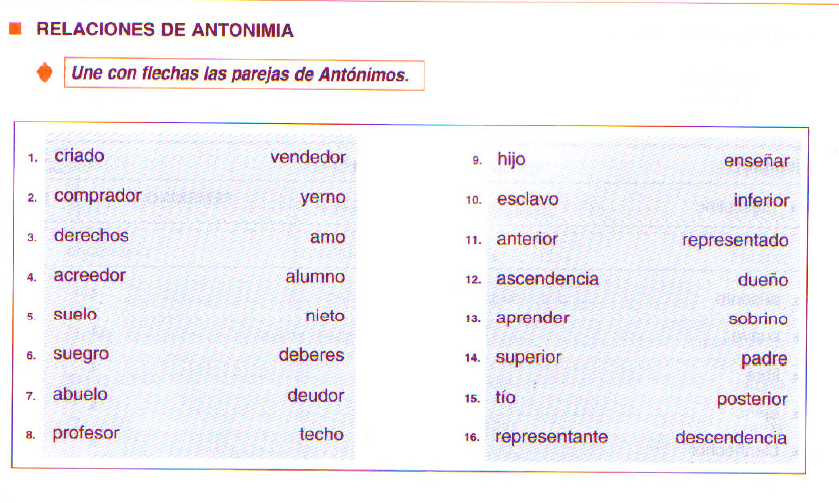 3.- Ordena las palabras de cada recuadro según su lógica y luego explica por qué las ordenas de esa manera.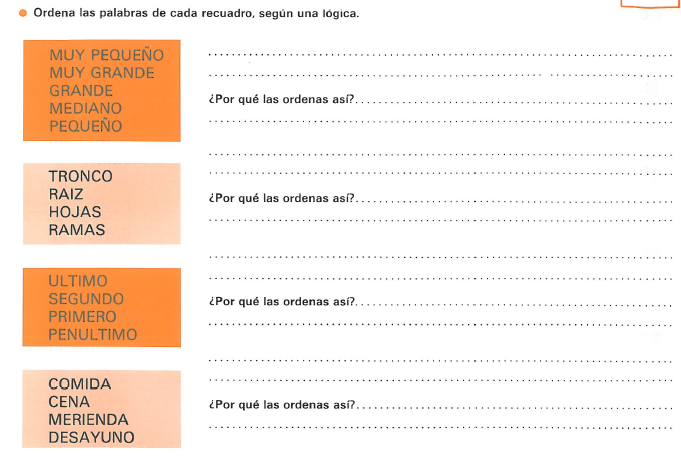 